МЕРЕЊЕ И ПРАЋЕЊЕ НИВОА БУКЕ У ЖИВОТНОЈСРЕДИНИ НА ТЕРИТОРИЈИ ГРАДА СОМБОРА                                                   СОМБОР – АВГУСТ  2019. ГОДИНЕ             Мерна места – мерење нивоа буке на територији Града Сомбора 2019 – 2020Мерна места - Праћење нивоа буке на територији Града Сомбора, август 2019.Мерна места - Праћење нивоа буке на територији Града Сомбора        Праћење нивоа буке на територији Града Сомбора – август 2019. године - распоред мерних места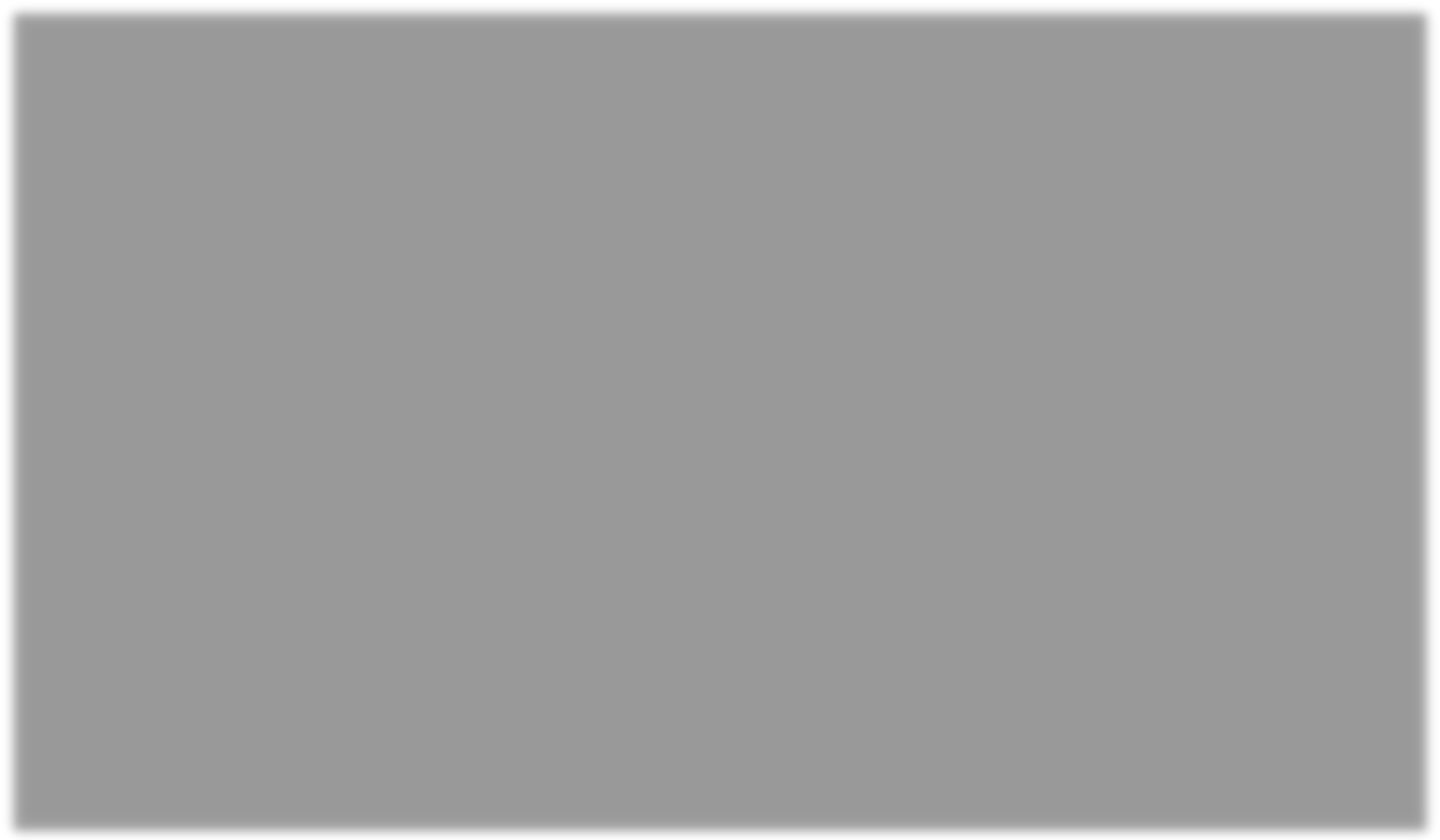 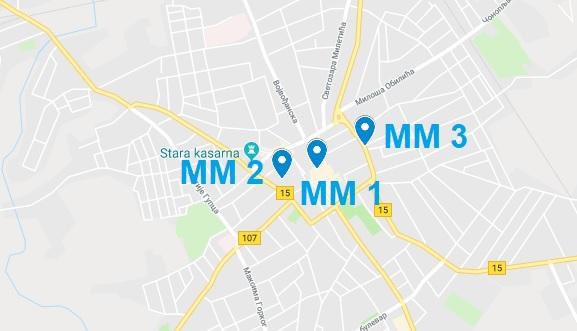 Мерна места – Праћење нивоа буке на територији Града Сомбора, август 2019                                 Граничне вредности нивоа буке – Мониторинг буке СомборР – Радни дан  В – викендНа основу горе приказаних резултата и анализа можемо за мерења нивоа буке у животној средини која су извршена у Сомбору у току августа месеца 2019. године закључити да је највећи еквивалентни ниво буке Lden за мерења извршена радним даном забележен на мерном месту број 3 – Венац Војводе Живојина Мишића 23, док је најмањи еквивалентни ниво буке Lden за мерења извршена радним даном  забележен на мерном месту број 2 – Трг Косте Трифковића 2.Од два мерна места на којима је мерење нивоа буке вршено викендом највећи еквивалентни ниво буке Lden забележен је на мерном месту број 1 – Краља Петра I.На основу наведених прописа, резултата мерења нивоа буке и припадајућих анализа износимоследеће закључке за мерења нивоа буке извршена у августу месецу 2019. године: ММ 1 – Краља Петра I – Стара градска кућа – Сомбор На овом мерном месту извршено је мерење нивоа буке  у току радног дана и у току викенда. За мерења нивоа буке  извршена радним данима на овом мерном месту, ниво буке не прелази дозвољене границе ни за један од три периода дана (дан (обданица), вече и ноћ). Мерно место се налази у самом центру града и на укупни ниво буке највећи утицај има бука пешачке зоне тј. бука коју пролазници стварају својим активностима. На укупан ниво буке на овом мерном месту утиче и рад угоститељског објекта који се налази у приземљу зграде. Угоститељски објекат поседује летњу башту која је радила у време мерења нивоа буке на овом мерном месту. За мерења извршена радним даном забележени резултати мерења нивоа буке су приближно једнаки одговарајућим резултатима забележеним у јулу месецу 2019.године, осим у вечерњем периоду мерења где је забележен за нијансу већи ниво буке у односу на резултат из јула месеца 2019.године. За мерење нивоа буке извршена викендом на овом мерном месту ниво буке прелази дозвољене границе у ноћном периоду мерења. Ради се о прекорачењу од око 2 dB.ММ 2 – Трг Косте Трифковића 2 – Народно позориште – Сомбор На овом мерном месту извршено је мерење нивоа буке у току радног дана и у току викенда. За мерење нивоа буке извршена радним даном на овом мерном месту ниво буке не прелази дозвољене границе ни за један од три периода дана (дан(обданица), вече и ноћ). Доминантан извор буке на овом мерном месту је бука пешачке зоне и бука која потиче од рада угоститељског објекта који се налази у приземљу зграде у којој се налази позориште. Угоститељски објекат поседује летњу башту која је радила у време мерења нивоа буке на овом мерном месту. Бука саобраћаја са саобраћајнице која је најближа мерном месту је делимично утицала на укупан ниво буке на овом мерном месту. На укупан ниво буке на овом мерном месту утичу и угоститељски објекти који се налазе у непосредној близини локације мерења. Приметан је већи укупни ниво буке за мерења извршена викендом у односу на мерења извршена радним даном. Разлика износи око 10 dB. За мерења извршена радним даном забележен је приближно исти ниво буке у свим периодима мерења у односу на одговарајуће резултате мерења нивоа буке забележене у јулу месецу 2019.године. за мерења нивоа буке извршена викендом на овом мерном месту, ниво буке прелази дозвољене границе у ноћном периоду мерења. Ради се о прекорачењу од око 4 dB. За мерења извршена викендом забележен је мањи ниво буке у дневном периоду, приближно исти ниво буке у вечерњем и већи ниво буке у ноћном периоду мерења у односу на одговарајуће резултате мерења нивоа буке забележене у јулу месецу 2019.године. ММ 3 – Венац Војводе Живојина Мишића 23 – Привредни суд – Сомбор На овом мерном месту ниво буке прелази дозвољене границе у ноћном периоду мерења (за око 3 dB). Ово мерно место се налази под утицајем буке саобраћаја са саобраћајнице Венац Вовјоде Живојина Мишића. Саобраћајница је двосмерна, са укупно две коловозне траке, приметан је висок интензитет путничког саобраћаја. Приметно је да да ниво буке на овом мерном месту опада тек у ноћном периоду када долази до смањења интензитета саобраћаја на улици уз коју се налази мерно место. Забележени резултати мерења нивоа буке у свим периодима мерења приближно су једнаки у односу на одговарајуће резултате мерења нивоа буке из претходног месеца.Забележени нивои буке за дан, вече и ноћ појединачно и укупни еквивалентни ниво Lden*Мерење је извршио ИБС доо, Нови Сад.R.br.ЛОКАЦИЈА МЕРНОГ МЕСТА - СОМБОР      ПЕРИОДМЕРЕЊА1.Краља Петра I – Стара градска кућаЈун - септембар 20192.Трг Косте Трифковића 2Јун - септембар 20193.Венац Војводе Живојина Мишића 2Јун - септембар 20194.Подгоричка 2Октобар 2019 – јануар 20205.Војвођанска 75 Откобар 2019 – јануар 20206.Првомајски булевар бб – Геронтолошки центарОктобар 2019 – јануар 20207.Славише Вајнера Чиче 2Фебруар – мај 20208.Симе Матавуља – Општа болницаФебруар – мај 20209.Стапарски пут 2Фебруар – мај 2020R.br.ЛОКАЦИЈА МЕРНОГ МЕСТА - СОМБОРПЕРИОДМЕРЕЊААА1.Краља Петра I – Стара градска кућаРадни дан, викенд2.Трг Косте Трифковића 2Радни дан, викенд3.Венац Војводе Живојина Мишића 2Радни данОзнака Мерног      местаЛОКАЦИЈА МЕРНОГ МЕСТААКУСТИЧНА ЗОНАГраничне  вредности   индикатора бука на отвореном простору[dB]Граничне  вредности   индикатора бука на отвореном простору[dB]Ознака Мерног      местаЛОКАЦИЈА МЕРНОГ МЕСТААКУСТИЧНА ЗОНАДАН/ВЕЧЕНОЋMM 1 -РКраља Петра I – стара градска кућа56555MM 1 – ВКраља Петра I – стара градска кућа56555MM 2 – РТрг Косте Трифковића 256555MM 2 - ВТрг Косте Трифковића 256555ММ 3Венац Војводе Живојина Мишића 2356555Мерно местоДатум мерења 2019.годинеГраничнавредност [dB]Граничнавредност [dB]Lday[dB]Levening[dB]Lnight[dB]Lden[dB]ОЦЕНАОЦЕНАОЦЕНАМерно местоДатум мерења 2019.годинедан –веченоћданвеченоћLden[dB]ДАНВЕЧЕНОЋMM 1-Р 15.-16.08.655557,760,251,161    НЕПРЕЛАЗИ     НЕПРЕЛАЗИ I     НЕПРЕЛАЗИММ 2-В16.-19.08.655560,563,557,065НЕ ПРЕЛАЗИНЕ ПРЕЛАЗИПРЕЛАЗИMM 2 - Р15.-16.08.655552,652,246,055      НЕПРЕЛАЗИ I      НЕПРЕЛАЗИ    НЕПРЕЛАЗИMM 2 - В16.-19.08..655551,353,559,165НЕПРЕЛАЗИНЕ ПРЕЛАЗИПРЕЛАЗИMM 315.-16.08.655563,662,357,566НЕ ПРЕЛАЗИНЕПРЕЛАЗИПРЕЛАЗИ